Name:________________________________________				                                Unit 7 HW Handout #3Monica Geometry Period:_____Date:________________________________Directions: Answer all of the questions below.  Write your answers in simplest form whenever necessary.  Be sure to show all of your work.		1) In the diagram below of , Q is a point on , S is a point on ,  is drawn, and .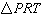 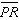 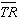 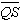 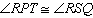 Which reason justifies the conclusion that ?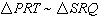 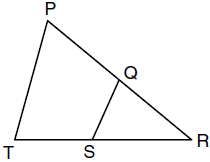 2) In the diagram of  and  below,  and  intersect at C, and . Which method can be used to show that  must be similar to ?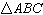 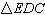 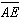 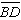 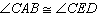 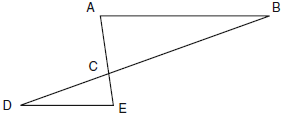 		3) In  and , .  Which additional information would prove ?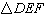 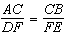 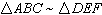 		4) In the accompanying diagram,  and  and  intersect at point T.  Prove that .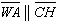 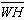 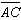 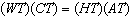 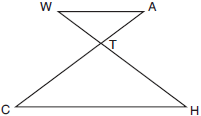 		5) In the diagram below of , D is a point on , E is a point on , ,  inches,  inches, and  inches.  Find, to the nearest tenth of an inch, the length of .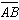 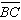 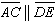 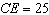 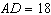 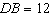 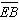 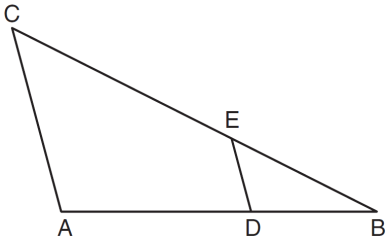 d
6) In the diagram below of right triangle ABC,  is the altitude to hypotenuse , , and . What is the length of ?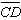 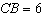 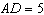 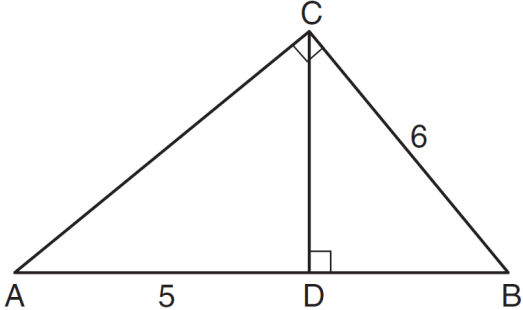 7) In the diagram below of right triangle ABC, altitude  is drawn to hypotenuse , , and . What is the length of ?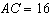 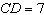 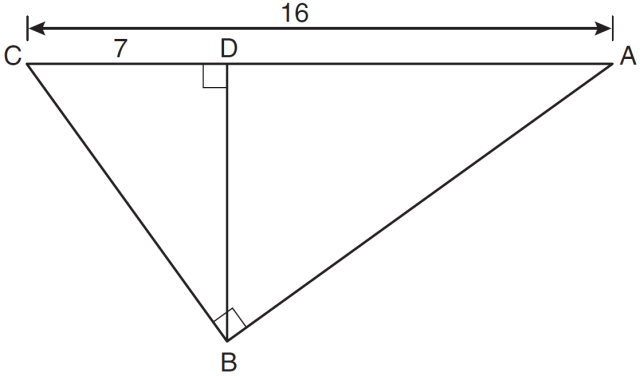 1)AA2)ASA3)SAS4)SSS1)SAS2)AA3)SSS4)HL1)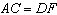 2)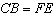 3)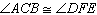 4)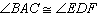 